                Ministerul Mediului, Apelor și Pădurilor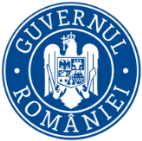 	Agenţia Naţională pentru Protecţia Mediului                                                                                                                  Nr.12404/7216/01.11.2023 Proiect DECIZIA ETAPEI DE ÎNCADRARE01.11.2023Ca urmare a solicitării de emitere a acordului de mediu adresate de OMV PETROM S.A., cu sediul București, sectorul 1, str. Coralilor, nr. 22, înregistrată la Agenția pentru Protecția Mediului (APM) Dâmbovița cu nr. 12404 din 17.08.2023, în baza Legii nr. 292/2018 privind evaluarea impactului anumitor proiecte publice şi private asupra mediului şi a Ordonanţei de urgenţă a Guvernului nr. 57/2007 privind regimul ariilor naturale protejate, conservarea habitatelor naturale, a florei şi faunei sălbatice, aprobată cu modificări şi completări prin Legea nr. 49/2011, cu modificările şi completările ulterioare,Agenția pentru Protecția Mediului (APM) Dâmbovița decide, ca urmare a consultărilor desfăşurate în cadrul şedinţei Comisiei de analiză tehnică din data de 26.10.2023 că proiectul ,,Lucrări de abandonare aferente sondei 242 PM Teiș”, propus a fi amplasat în comuna Aninoasa, județul Dâmbovița nu se supune evaluării impactului asupra mediului, evaluării adecvate și impactului asupra corpurilor de apăJustificarea prezentei decizii:I. Motivele pe baza cărora s-a stabilit luarea deciziei etapei de încadrare in procedura de evaluare a impactului asupra mediului sunt următoarele:a) proiectul se încadrează în prevederile Legii nr. 292/2018 privind evaluarea impactului anumitor proiecte publice şi private asupra mediului, anexa nr. 2, pct 13, lit. a;b) impactul realizării proiectului asupra factorilor de mediu va fi redus pentru sol, subsol, vegetație, fauna și nesemnificativ pentru ape, aer și așezările umane;c) nu au fost formulate observaţii din partea publicului în urma mediatizării depunerii solicitării de emitere a acordului de mediu respectiv, a luării deciziei privind etapa de încadrare;1. Caracteristicile proiectuluimărimea proiectului:Proiectul „Lucrări de abandonare aferente sondei 242 PM Teiș” are ca obiect realizarea lucrărilor de demolare, remediere și reabilitare a amplasamentului aferent sondei.Lucrările de demolare presupun desființarea și eliminarea din amplasament a tuturor elementelor constructive și a facilităților utilizate pentru exploatarea sondei. Lucrările de remediere și reabilitare a amplasamentului presupun excavarea și eliminarea solului contaminat identificat in amplasament, umplerea golurilor rezultate in urma excavărilor cu sol bioremediat provenit de la stațiile de bioremediere OMV Petrom S.A., sau ale altor operatori economici autorizați sau cu sol curat furnizat din surse autorizate in acest sens. Ultimii 15 cm de la suprafață se vor umple cu sol curat furnizat din surse autorizate în acest sens, până la cotele terenurilor invecinate.Intrucât sonda 242 PM TEIȘ nu mai prezintă rezerve de produse petroliere, activitatea a incetat in anul 1997 și a fost abandonată in adâncime din anul 2012, in baza acordului ANRM nr. 480-AB/03.08.2012.Amplasamentul Sondei 242 PM Teiș este situat în extravilanul comunei Aninoasa, județul Dâmbovița și terenul aferent este inchiriat de către OMV PETROM S.A. conform Contractului de inchiriere nr. 597/16.08.2022, terenul are suprafața totală de 2000 [mp] suprafață amplasament, din către 1852 [mp] reprezintă careu sonda și 148 [mp] reprezintă drum de acces.Principalele activități care se vor desfășura pe amplasamentul indicat sunt:predarea amplasamentului;organizarea șantierului;lucrări de demolare/desființare;lucrări de remediere/reabilitare teren;închiderea șantierului.Elementele prezente pe amplasament, propuse a fi desființate sunt:Elementele care nu sunt vizibile la suprafață, dar se estimează că pot fi identificate în timpul execuției: In cadrul proiectului se vor realiza atât lucrările de desființare a elementelor prezente pe amplasamentul sondei 242 PM Teiș, cât și lucrările de remediere și reabilitare a terenului aferent.Principalele lucrări propuse a fi executate pentru abandonarea de suprafață a sondei sunt următoarele:Organizarea de șantier și pregătirea amplasamentului pentru execuția lucrărilor propuse:Predarea cu proces verbal a amplasamentului la executant, cu asigurarea condițiilor ce ii revin pentru lucrul in siguranță; Imprejmuirea amplasamentului prin montare banda de semnalizare amplasament sonda;Asigurarea echipelor de lucru necesare cu personal calificat și auxiliar corespunzător pentru operațiunile de executat; Inlăturarea vegetației de pe amplasament;Mobilizarea utilajelor/echipamentelor (aducerea pe șantier a utilajelor și echipamentelor corespunzatoare lucrărilor și a mijloacelor de transport adecvate); Montare panou de informare privind proiectul;In perioada de execuție a lucrărilor, toate utilajele/echipamentele necesare pentru activitățile prevăzute, vor fi instalate intr-o zonă apropiată de cea a lucrării executate (cel mai apropiat parc aparținând OMV Petrom SA).Deconectarea utilităților Înainte de începerea lucrărilor se va verifica împreună cu reprezentantul zonal al OMV Petrom, existenta unor linii electrice în amplasament. După identificare, se va verifica dacă acestea sunt în funcțiune și dacă deservesc și alte obiective. Rețelele de alimentare cu energie electrică aferente strict amplasamentului sondei 242 PM Teiș vor fi dezafectate.Lucrările de demolare/desființare vor putea începe numai după ce:se va efectua debranșarea de la rețelele de alimentare cu energie electrica ;se va verifica existența tensiunii la cablurile electrice existente pe amplasament după care se va proceda la dezafectarea lor.Debranșare și dezafectare a conductelor și instalațiilor tehnologiceLucrarile propuse se vor realiza in cadrul amplasamentului sondei, in limitele acestuia.  Pentru cazul in care in timpul lucrarilor de executie se va identifica existenta unor conducte subterane,  impreuna cu reprezentantul OMV Petrom se va stabili daca acestea sunt conducte active sau inactive. In cazul in care aceste conducte nu sunt utilizate, se vor dezafecta pana la limita amplasamentului sondei  242 PM TEIS si se vor blinda.  Premergător dezafectării conductelor se vor lua următoarele măsuri:se va împrejmui zona de lucru cu banda de semnalizare și se vor monta panouri de avertizare asupra pericolelor;șantierul va fi dotat cu echipamente necesare stingerii incendiilor;personalul prezent pe șantier va fi instruit în vederea respectării normelor de protecție a muncii și utilizarea echipamentelor de stingere a incendiilor;Deșeurile metalice rezultate vor fi depozitate în locul special amenajat pentru depozitarea deșeurilor, urmând ca la finalul lucrărilor să fie predate către firme autorizate de recuperare și valorificare a deșeurilor refolosibile.Lucrari de DemolareDemolarea structurilor din betonPentru executarea acestor lucrări se pot stabili mai multe operatiuni tehnologice de lucru în funcție de următoarele condiții:tipurile de utilaje avute în dotare de societatea care execută demolarea;structura constructivă a elementelor din beton;poziția de lucru (orizontal sau vertical);dimensiunea lucrărilor executate;spațiul în care se execută operația;timpul avut la dispoziție pentru executarea lucrărilor;În funcție de utilajele folosite pentru demolarea structurilor din beton, se pot folosi următoarele metode:prin tragere sau împingere;prin răsturnare sau afundare;prin utilizarea excavatorului;Dezafectarea fundațiilor de beton se va face cu mijloace mecanice. Operațiunea de  dezafectare a elementelor din beton va fi precedată de săpătura pământului din jurul betonului.Daca pe parcursul lucrarilor de demolare/desfiintare se va identifica beciul sondei, acesta se va curata si desfiinta. Se va acorda atentie sporita ca in timpul lucrarilor de desfiintare sa nu fie afectata coloana sondei.Demolare dalei si a stalpului LEAÎndepărtarea dalei si a stalpului LEA din zona amplasamentului se va face cu mijloace mecanizate.Elementele care se pot refolosi se vor transporta la locațiile indicate de reprezentanții OMV Petrom, iar elementele care nu mai pot fi refolosite se vor picona/concasa. In măsura în care este posibil, deseul rezultat va fi predat către firme autorizate de colectare și valorificare a deșeurilor. In situatia in care nu se va identifica o metoda de valorificare, deseul va fi transportat si eliminat la depozitele autorizate de deșeuri industriale.Dezafectarea zonei de pamant in amestec cu pietrisDezafectarea zonei de pamant in amestec cu pietris (S=311 mp, h=-0.3 m) se va realiza prin îndepărtarea stratului format din amestecul de pământ si piatra, respectiv prin indepartarea stratului de pamant in amestec cu pietris.  Inainte de dezafectare, daca se va considera necesar, se va efectua scarificarea suprafetei ce se va dezafecta.Deșeurile de beton si pietris rezultate în urma dezafectării construcțiilor de pe amplasament se vor stoca temporar, selectiv, in spatii special amenajate si vor fi transportate in vederea tratarii/valorificarii/eliminarii prin societati specializate autorizate. Pietrisul necontaminat se va transporta la locațiile indicate de reprezentanții OMV Petrom, iar elementele de beton care nu mai pot fi refolosite se vor picona/concasa de catre firme si in spatii autorizate in acest sens. In măsura în care este posibil, deseurile rezultate neutilizate (beton si pietris) vor fi predate către firme autorizate de colectare și valorificare a deșeurilor. In situatia in care nu se va identifica o metoda de valorificare, deseurile vor fi transportate si eliminate la depozitele autorizate de deșeuri industriale.La finalizarea lucrărilor de demolare/desființare a elementelor de suprafață umplerea gropilor rezultate in urma lucrărilor de desființare se va realiza cu sol curat furnizat din surse autorizate in acest sens. Ultimii 15 cm de la suprafață nu se vor compacta. Solul curat utilizat pentru umplutură trebuie să aibă categoria similară cu cea a solului învecinat amplasamentului.Realizarea umpluturilor se va face cu stricta respectare a prevederilor din caietul de sarcini cu privire la aceste lucrări.Lucrările de demolare/desfiintare vor fi făcute de echipe specializate în lucrări de demolare, conduse permanent de un cadru tehnic competent cu experiență în acest gen de lucrări.Tot personalul muncitor va fi dotat obligatoriu cu echipament individual de protecție în conformitate cu cerințele normelor de sanatate si securitate in munca.Pe toată durata lucrarilor de demolare/desfiintare, conducătorul lucrării va supraveghea, coordona și verifica permanent răspunzând direct de respectarea atât a tehnologiilor de lucru, cât și a Normelor de Sanatate si Securitate in Munca existente în vigoare la data executiei lucrarilor referitoare la lucrări de demolare.Prin responsabilitatea conducătorului lucrării, se va interzice cu desăvârșire continuarea lucrărilor de demolare începute fără luarea de măsuri de protecție și asigurarea stabilității tuturor elementelor demolate parțial.Lucrări de remediere / reabilitare terenCaracteristicile și funcțiile solului, ale formațiunilor geologice și ale apelor subteraneVarietatea mare a condiţiilor de relief şi litologie, asociate cu o etajeră altitudinală a climei şi vegetaţiei, a determinat dezvoltarea unui variat înveliş de soluri. În câmpia piemontană, apar soluri brun – roşcate şi chiar cernoziomuri argiloiluviale freatic umede (în S-E), soluri pseudogleice podzolite, iar pe traseele joase soluri brune şi brune închise, adesea freatic umede, ca şi soluri aluviale. În Piemontul Cândeşti, dominate sub solurile brune podzolite frecvent pseudogleizate, solurile podzolice argiloiluviale şi solurile pseudogleice podzolite, inclusiv planosoluri, formate pe depozite fine argiloase.
În dealuri cea mai mare răspândire o au solurile brune şi brune podzolite, pseudorendzinele, iar pe alocuri apar şi soluri bune acide (pe depozite uşoare).
În zona montană se etajează, de jos în sus, soluri brune acide, soluri brune podzolice şi podzoluri, de regulă scheletice şi cu profil relativ subţire. La solurile menţionate în regiunea de podiş şi dealuri piemontane se asociază faze erodate ale diferitelor soluri.  Activitatea de abandonare aferenta sondei 242 PM TEIS se va face fara afectarea calitatii corpului de apa subterana.Pentru amplasamentul sondei 242 PM TEIS, probele prelevate din careul sondei au evidențiat următoarea litologie: In forajul P1: ±0.00m...-0.30m un strat de pamant in amestec cu pietris; -0.30m...-0.50m un strat de argila bruna neagra;In forajul P2, P3, P4 si P5: ±0.00m...-0.20m un strat de sol vegetal brun; -0.20m...-0.50m un strat de argila bruna neagra;In urma analizelor realizate pentru determinarea concentratiei indicatorului de calitate THP se propun urmatoarele actvitati pentru remediere/reabilitare si refacere a terenului aferent amplasamentului:Excavare sol contaminat: Volum total de sol estimat contaminat: 30[mc].Adâncimile de excavare sunt considerate de la cota terenului natural.Dupa finalizarea excavarii solului contaminat se vor preleva probe de sol din peretii zonelor excavate, raportarea acestora se va face la valorile de referinta prevazute in Ordinul 756/1997 pentru categoria de folosinta a terenului.  Acestea se vor transmite la APM  Dambovita sub forma de raport de incercare, insotite de planul de prelevare probe.Note:Acolo unde, la excavare, se constată că suprafața poluată este mai mică decât suprafața estimată, se va excava doar solul poluat. Aceasta se va decide in baza unor buletine de analiza realizate pentru cantitatile de sol considerat necontaminat, furnizate de executantul lucrarilor.În cazul în care, la excavare, se constată existenta unui batal si in cadrul acestuia poluarea se extinde mai mult decât suprafața estimată, executantul lucrărilor va informa imediat Beneficiarul; Beneficiarul va informa  Autoritatea de Mediu, iar lucrările vor continua numai după primirea punctului de vedere a Autorității de Mediu. Umplerea excavațiilor și aducerea terenului amplasamentului cât mai aproape de starea naturală se face până la cotele terenurilor învecinate. Umplerea se va realiza cu sol curat furnizat din surse autorizate in acest sens. Ultimii 15 cm vor fi umpluti cu sol curat si nu se vor compacta. Solul curat utilizat pentru umplutură trebuie să aibă categoria similară cu cea a solului învecinat amplasamentului.Solul curat utilizat pentru umplutură trebuie să aibă categoria similară cu cea a solului învecinat amplasamentului.Stabilirea punctului de procurare a solului curat este in sarcina executantului. Sursele de sol curat sunt situate in apropierea amplasamentului santierului. Din fiecare sursa se vor preleva probe si se vor trimite la un laborator autorizat pentru a indeplini conditiile din proiectul tehnic. De obicei, sursele de sol curat sunt:Pamantul rezultat in urma lucrarilor de constructii civile (excavare pentru executia santurilor, taierea acostamentelor etc);Pamantul rezultat in urma lucrarilor de constructii drumuri (fundatii cladiri, beciuri, piscine etc.);Pamantul rezultat in urma excavarii pentru crearea iazurilor. Amplasamentul sondei se va discui și nivela.Căi noi de acces sau schimbări ale celor existente, după caz; Pentru implementarea prezentului proiect nu sunt necesare căi noi de acces, nici modificarea celor existente.Accesul la sonda 242 PM Teiș se va realiza din drumurile de servitute existente, alaturate amplasamentului. Amplasamentul sondei include un drum de acces de pământ in amestec cu pietriș ce se va dezafecta.Metode folosite în demolare; În funcție de utilajele folosite pentru demolarea structurilor din beton, se pot folosi următoarele metode:prin tragere sau împingere;prin răsturnare sau afundare;prin utilizarea excavatorului;Dezafectarea fundațiilor de beton se va face  cu mijloace mecanice. Operațiunea de dezafectare a elementelor din beton va fi precedată de săpătura pământului din jurul betonului.b) cumularea cu alte proiecte -  nu este cazul; c) utilizarea resurselor naturale: se vor utiliza resurse naturale în cantităţi limitate, iar materialele necesare realizării proiectului vor fi preluate de la societăţi autorizate; d) producţia de deşeuri: Pe perioada realizării investiției se produc urmatoarele tipuri de deșeuri:deșeuri metalice rezultate din procesul de demolare;deșeuri de tip beton armat;solul contaminat, acesta va fi tratat ex situ; deșeuri asimilabile celor menajere (conțin hârtie, sticlă, plastic, resturi alimentare și alte deșeuri biodegradabile; sunt deșeuri nepericuloase).Materialele rezultate din demolare vor fi sortate și valorificate.Metalul rezultat ca urmare a dezafectărilor capetelor de coloana, turle etc. va fi depozitat corespunzator, într-un loc special amenajat, in vederea valorificării.Betonul armat rezultat ca urmare a demolărilor fundațiilor turle, utilaje, platforme, rezervoare, drumuri etc., va fi depozitat într-un spațiu special destinat acestui tip de deșeu și valorificat.Solul contaminat excavat se va transporta la cea mai apropiată stație de bioremediere, cu respectarea legislației specifice în vigoare. Lucrările de reparații și intreținere, schimburile de uleiuri ale utilajelor și autovehiculelor de transport se vor realiza numai in cadrul service-urilor autorizate.Pentru colectarea deșeurilor se prevăd pubele pentru colectarea selectivă a deșeurilor în cadrul organizării de șantier și la amplasamentul perimetrului de sonde dacă este necesar. Vor fi încheiate contracte de colectare a deșeurilor cu operatorul de salubritate din zonă.   Deșeurile nevalorificabile periculoase (lavete imbibate cu produse petroliere) vor fi eliminate in funcție de natura lor, prin firmele specializate in colectarea deșeurilor periculoase.Activitățile din cadrul obiectivelor de investiții vor fi monitorizate din punct de vedere al protecției mediului, monitorizare ce va cuprinde obligatoriu gestiunea deșeurilor. e) emisiile poluante, inclusiv zgomotul şi alte surse de disconfort: lucrările şi măsurile prevăzute în proiect nu vor afecta semnificativ factorii de mediu (aer, apă, sol, aşezări umane); f) riscul de accident, ţinându-se seama în special de substanţele şi de tehnologiile utilizate: in timpul lucrărilor de execuție pot apare pierderi accidentale de carburanți sau lubrefianți de la vehiculele si utilajele folosite; după punerea in funcțiune a obiectivului vor fi luate masuri de securitate şi paza la incendii;2. Localizarea proiectelor2.1. utilizarea existentă a terenului: terenul este situat în comuna Aninoasa, județul Dâmbovița;2.2. relativa abundenţă a resurselor naturale din zonă, calitatea şi capacitatea regenerativă a acestora:  nu este cazul;2.3. capacitatea de absorbţie a mediului, cu atenţie deosebită pentru:zonele umede: nu este cazul;zonele costiere: nu este cazul;zonele montane şi cele împădurite: nu este cazul;parcurile şi rezervaţiile naturale: nu este cazul;ariile clasificate sau zonele protejate prin legislaţia în vigoare, cum sunt:  proiectul nu este amplasat în sau în vecinătatea unei arii naturale protejate;f) zonele de protecţie specială, mai ales cele desemnate prin Ordonanţa de Urgenţă a Guvernului nr. 57/2007 privind regimul ariilor naturale protejate, conservarea habitatelor naturale, a florei şi faunei sălbatice, cu modificările şi completările ulterioare, zonele prevăzute prin Legea nr. 5/2000 privind aprobarea Planului de amenajare a teritoriului naţional – Secţiunea a III – a – zone protejate, zonele de protecţie instituite conform prevederilor Legii apelor nr. 107/1996, cu modificările şi completările ulterioare, şi Hotărârea Guvernului nr. 930/2005 pentru aprobarea Normelor speciale privind caracterul şi mărimea zonelor de protecţie sanitară şi hidrogeologică: proiectul nu este inclus în zone de protecţie specială desemnate;    g) ariile în care standardele de calitate a mediului stabilite de legislaţie au fost deja depăşite: nu au fost înregistrate astfel de situaţii;     h) ariile dens populate: nu e cazul;    i) peisajele cu semnificaţie istorică, culturală şi arheologică: nu este cazul; 3. Caracteristicile impactului potenţial:       a) extinderea impactului: aria geografică şi numărul persoanelor afectate: impactul va fi local, numai în zona de lucru, pe perioada execuţiei;    b) natura transfrontieră a impactului:  nu este cazul;    c) mărimea şi complexitatea impactului: impact relativ redus şi local atât pe perioada execuţiei proiectului cât şi ulterior în perioada de funcţionare;    d) probabilitatea impactului: impact cu probabilitate redusă atât pe parcursul realizării investiţiei, cât şi după realizarea acestuia, deoarece măsurile prevăzute de proiect nu vor afecta semnificativ factorii de mediu (aer, apă, sol, aşezări umane);    e) durata, frecvenţa şi reversibilitatea impactului: impact cu durată, frecvenţă şi reversibilitate reduse datorită naturii proiectului şi măsurilor prevăzute de acesta. II. Proiectul propus nu intra sub incidenţa art. 28 din O.U.G. 57/2007 privind regimul ariilor naturale protejate, conservarea habitatelor naturale, a florei şi faunei sălbatice, cu modificările si completările ulterioare, amplasamentul propus nu se află în/sau vecinătatea unei arii naturale protejate sau alte habitate sensibile.  III. Motivele pe baza cărora s-a stabilit neefetuarea evaluării impactului asupra corpurilor de apă:  Reprezentantul Administrației Naționle Apele Române – Administrația Bazinală de Apă Buzău Ialomița precizează că proiectul nu necesită Act de reglementare pe linie de gospodărire a apelorateCondiţiile de realizare a proiectului:    Titularul are obligaţia de a urmări modul de respectare a legislaţiei de mediu în vigoare pe toata perioada de execuţie a lucrărilor şi  după realizarea acestuia să ia toate măsurile necesare pentru a nu se produce poluarea apelor subterane, de suprafaţă, a solului sau a aerului.Respectarea condițiilor impuse prin avizele solicitate în Certificatul de Urbanism.Titularul are obligația respectării condițiilor impuse prin actele de reglementare emise/solicitate de alte autorități.Executarea lucrărilor se va face cu respectarea documentației tehnice depuse, a normativelor și prescriptiilor tehnice specifice;Se vor respecta măsurile de reducere și protecție menționate în memoriul de prezentare referitoare la executarea lucrărilor, pentru realizarea proiectului  în condiții de siguranță și cu impact minim posibil pe fiecare factor de mediu;Pentru  organizarea de şantier:depozitarea materialelor de construcţie şi a deşeurilor rezultate se va face în zone special amenajate fără să afecteze circulaţia în zonă;utilajele de construcţii se vor alimenta cu carburanţi numai în zone special amenajate fără a se contamina solul cu produse petroliere; întreţinerea utilajelor/mijloacelor de transport (spălarea lor, efectuarea de reparaţii, schimburile de ulei) se vor face numai la service-uri/baze de producţie autorizate;toate echipamentele mecanice trebuie să respecte standardele referitoare la emisiile de zgomot în mediu conform H.G. nr. 1756/2006 privind emisiile de zgomot în mediu produse de echipamentele destinate utilizării în exteriorul clădirilor; deşeurile menajere se vor colecta în europubelă şi se vor preda către unităţi autorizate;prin organizarea de şantier nu se vor ocupa suprafeţe suplimentare de teren, faţă de cele planificate pentru realizarea proiectului;pentru lucrările specifice de şantier se vor utiliza toalete ecologice;Protecţia apelornu se vor evacua ape uzate în apele de suprafaţă sau subterane, nu se vor manipula sau depozita deşeuri, reziduuri sau substanţe chimice, fără asigurarea condiţiilor de evitare a poluării directe sau indirecte a apelor de suprafaţă sau subterane;Protecţia aeruluimaterialele de construcţie se vor depozita în locuri închise şi ferite de acţiunea vântului, pentru evitarea dispersiei particulelor de praf, ciment, var etc.;materialele de construcţie pulverulente se vor manipula în aşa fel încât să se reducă la minim nivelul de particule ce pot fi antrenate de curenţii atmosferici;emisiile de poluanţi rezultaţi de la vehiculele rutiere trebuie să se încadreze în normele tehnice privind siguranţa circulaţiei rutiere şi protecţiei mediului, verificaţi prin inspecţia tehnică periodică; cantităţile anuale de poluanţi emişi din activitatea de transport se calculează folosind metodologia specifică;concentraţiile noxelor emise de la motoarele termice care funcţionează pe motorină nu vor depăşi limitele maxime admise de H.G. 743/2002;în perioadele secetoase şi ori de câte ori este nevoie  se vor umecta căile de acces pentru evitarea poluării cu praf; Protecția împotriva zgomotului - 	în timpul execuţiei proiectului şi funcţionării Nivelul de zgomot continuu echivalent ponderat A (AeqT) se va încadra în limitele SR 10009/2017/ C91 : 2020– Acustică Urbană - limite admisibile ale nivelului de zgomot din mediul ambiant; OM 119 / 2014 pentru aprobarea Normelor de igienă şi sănătate publică privind mediul de viaţă al populaţiei, cu modificările și completările ulterioare;Protecţia soluluimijloacele de transport vor fi asigurate astfel încât să nu existe pierderi de material sau deşeuri în timpul transportului;utilajele de construcţii se vor alimenta cu carburanţi numai în zone special amenajate fără a se contamina solul cu produse petroliere;întreţinerea utilajelor/mijloacelor de transport (spălarea lor, efectuarea de reparaţii, schimburile de ulei) se vor face numai la service-uri/baze de producţie autorizate;alimentarea cu carburanţi a mijloacelor de transport se va face de la staţii de distribuţie carburanţi autorizate, iar pentru utilaje alimentarea se va face numai cu respectarea tuturor normelor de protecţie  mediului; se vor amenaja spaţii amenajate corepunzător pentru depozitarea materialelor de construcţie şi pentru depozitarea temporară a deşeurilor generate;se interzice poluarea solului cu carburanţi, uleiuri uzate în urma operaţiilor de staţionare, aprovizionare, depozitare sau alimentare cu combustibili a utilajelor şi a mijloacelor de transport sau datorită funcţionării necorespunzătoare a acestora;  -sunt interzise deversările neautorizate sau accidentale ale oricare substanţe poluante pe sol, în apele de suprafaţă sau freaticeModul de gospodărire a deşeurilorTitularul are obligaţia respectării prevederilor Ordonanței de Urgenţă a Guvernului României  privind  protecţia mediului nr. 195/2005, aprobată cu modificări şi completări  prin Legea nr. 265/2006, OUG 92/2021 privind regimul deşeurilor;   În perioada de construcţie- deşeurile reciclabile rezultate în urma lucrărilor de construcţii  se vor colecta selectiv prin grija executantului lucrării, selectiv pe categorii şi vor fi predate la firme specializate în valorificarea lor; - deşeurile menajere se vor colecta în europubelă şi se vor preda către firme specializate;- preluarea ritmică a deşeurilor rezultate pe amplasament, evitarea depozitării necontrolate a acestora;- deșeurile generate vor fi eliminate sau valorificate numai prin operatori autorizați pe bază de contract;- este interzisă abandonarea deşeurilor sau depozitarea în locuri neautorizate; pe durata transportului deşeurile vor fi însoţite de documente din care să rezulte deţinătorul, destinatarul, tipul deşeurilor, locul de încărcare, locul de destinaţie, cantitatea;   Lucrări de refacere a amplasamentului- în cazul unor poluări accidentale se va reface zona afectată;- la încetarea activităţii se vor dezafecta construcţiile/instalaţiile existente şi se va readuce terenul la starea inițială în vederea utilizării ulterioare a terenului;MonitorizareaÎn timpul implementării proiectului: în scopul eliminării eventualelor disfuncţionalităţi, pe întreaga durată de execuţie a lucrărilor vor fi supravegheate:- respectarea cu stricteţe a limitelor şi suprafeţelor ;- modul de depozitare a materialelor de construcţie;- respectarea rutelor alese pentru transportul materialelor de construcţie;- respectarea normelor de securitate a muncii;- respectarea măsurilor de reducere a poluării;- refacerea la sfârşitul lucrărilor a zonelor afectate de lucrările de organizare a şantierului;- nivelul de zgomot – în cazul apariţiei sesizărilor din partea populaţiei datorate depăşirii limitelor admisibile se vor lua măsuri organizatorice şi/sau tehnice corespunzătoare de atenuare a impactului.Proiectul propus nu necesită parcurgerea celorlalte etape ale procedurilor de evaluare a impactului asupra mediului, evaluarea adecvată și evaluarea impactului asupra corpurilor de apă.Prezenta decizie este valabilă pe toată perioada de realizare a proiectului, iar în situaţia în care intervin elemente noi, necunoscute la data emiterii prezentei decizii, sau se modifică condiţiile care au stat la baza emiterii acesteia, titularul proiectului are obligaţia de a notifica autoritatea competentă emitentă.Orice persoană care face parte din publicul interesat şi care se consideră vătămată într-un drept al său ori într-un interes legitim se poate adresa instanţei de contencios administrativ competente pentru a ataca, din punct de vedere procedural sau substanţial, actele, deciziile ori omisiunile autorităţii publice competente care fac obiectul participării publicului, inclusiv aprobarea de dezvoltare, potrivit prevederilor Legii contenciosului administrativ nr. 554/2004, cu modificările şi completările ulterioare.Se poate adresa instanţei de contencios administrativ competente şi orice organizaţie neguvernamentală care îndeplineşte condiţiile prevăzute la art. 2 din Legea nr. 292/2018 privind evaluarea impactului anumitor proiecte publice şi private asupra mediului, considerându-se că acestea sunt vătămate într-un drept al lor sau într-un interes legitim.Actele sau omisiunile autorităţii publice competente care fac obiectul participării publicului se atacă în instanţă odată cu decizia etapei de încadrare, cu acordul de mediu ori, după caz, cu decizia de respingere a solicitării de emitere a acordului de mediu, respectiv cu aprobarea de dezvoltare sau, după caz, cu decizia de respingere a solicitării aprobării de dezvoltare.Înainte de a se adresa instanţei de contencios administrativ competente, persoanele prevăzute la art. 21 din Legea nr. 292/2018 privind evaluarea impactului anumitor proiecte publice şi private asupra mediului au obligaţia să solicite autorităţii publice emitente a deciziei prevăzute la art. 21 alin. (3) sau autorităţii ierarhic superioare revocarea, în tot sau în parte, a respectivei decizii. Solicitarea trebuie înregistrată în termen de 30 de zile de la data aducerii la cunoştinţa publicului a deciziei.Autoritatea publică emitentă are obligaţia de a răspunde la plângerea prealabilă prevăzută la art. 22 alin. (1) în termen de 30 de zile de la data înregistrării acesteia la acea autoritate.Procedura de soluţionare a plângerii prealabile prevăzută la art. 22 alin. (1) este gratuită şi trebuie să fie echitabilă, rapidă şi corectă.Prezenta decizie poate fi contestată în conformitate cu prevederile Legii nr. 292/2018 privind evaluarea impactului anumitor proiecte publice şi private asupra mediului şi ale Legii nr. 554/2004, cu modificările şi completările ulterioare.                                                         DIRECTOR EXECUTIV,                                                          Laura Gabriela Briceag Șef Serviciu A.A.A.,                                                                                          Întocmit,  Maria Morcoașe                                                                                        consilier AAA                                                                                                                        Amalia Didă p. Șef Serviciu C.F.M.,                                                                                             Dorela Mirică                                  AGENŢIA PENTRU PROTECŢIA MEDIULUI DÂMBOVIŢAElemente identificateCantitatea estimatăFundație UP1 bucFundatie beton1 buc, 1m x 1m x 1m Fundație beton3 buc, 2.5m x 0.5mx1mResturi beton1 mcZonă amestec pământ+pietriș311 mp, h=-0.3mSE41 buc., dezafectatCuva beton2 buc, h=-2m, o cuva este plină cu tiței iar cea de-a doua este acoperită cu piatrăDala mică1 bucConductă1 mlNr.Crt.Elemente estimate, care nu sunt vizibileCantitatea estimată1.Fundație mast 1 buc2.Fundație ancoră4 buc.Suprafața de excavare în zona forajului  P1: 49.00[mp] – adâncime de excavare 0.60[m]; - rezulta un volum de sol contaminat de Vs= 49.00[mp] x 0.60[m] =30 [mc].